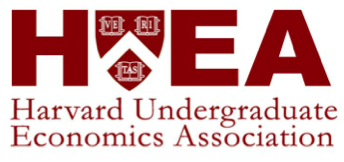 Harvard Pre-Collegiate Economics ChallengeApril 13th, 2019Individual RoundInstructions: Please print your name and school on the Scantron provided. Ambiguous answers will be marked wrong. Only the answers on the Scantron will be scored. You have 90 minutes to complete this round. There are 60 multiple choice questions, with the correct answer being one and only one of the letters A, B, C, and D.You may mark, annotate, disassemble, or otherwise use the test in any way. All questions assume ceteris paribus (all other things being equal or held constant).Part I: MicroeconomicsA primary example of moral hazard is when: people behave more recklessly with insurance than without ita smoker manages to receive insurance coverage as a nonsmoker a car dealer withholds from a buyer that a certain car is, in fact, defective (a "lemon") hospitals refuse service to the poor If a firm's production process exhibits diseconomies of scale, which of the following will occur when the firm's output increases? Its short-run average total costs will riseIts long-run average total costs will riseIts long-run average total costs will fallIts long-run total costs will fall Which choice best explains why Pareto efficiency is an insufficient criterion for social justice? because Pareto efficiency does not necessarily maximize the amount of surplus to be allocatedbecause if transfers are feasible, potential Pareto improvements can make everybody better offbecause Pareto efficiency ensures that it is impossible to make one person better off without hurting someone elsebecause an allocation where one person has all of the resources and all other people have nothing is still classified as Pareto efficient If sunk costs represent the key segment of a firm's fixed costs, then the firm is most likelylosing money, and should shut downoperating in the short run highly profitablelosing money, but may not need to shut downAccording to the Euler theorem, if the production function ________, then ___________________exhibits increasing returns to scale, then the goods market is competitive exhibits decreasing returns to scale, then the goods market is competitive exhibits constant returns to scale, both the factor market and the goods market are competitive exhibits constant returns to scale, the goods market is competitiveIn a movie theatre, eating popcorn disrupts the experience of other viewers. This is an example of:negative production externalitynegative consumption externalitydeadweight lossa cause that decreases profitWhen Emily has an income of $1,000, she consumes 30 units of good A and 50 units of good B. After Emily's income increases to $1,500, she consumes 60 units of good A and 45 units of good B. Which of the following statements is correct?Both goods A and B are normal goods Both goods A and B are inferior goods Good A is a normal good, good B is an inferior good Good A is an inferior good, good B is a normal goodThe signaling model of education assumes that attending college will:improve the productivity only of people with high innate ability improve the productivity only of people with low innate ability not improve productivity improve the productivity of all peopleIn order to minimize losses whilst strategizing, a player might adopt which of these strategies?MinimaxMaximinMinimumMaximumIn an infinite series version of the Prisoner's Dilemma, what is the necessary requirement of the discount rate that will generate a Nash equilibrium?Low High 0 InfiniteIf Nancy consumes shoes and books, a relatively ______ indifference curve will have a _______ effect in response to a change in the prices of either shoes or books.More curved, larger income Less curved, smaller substitution More curved, smaller substitution More curved, smaller incomeThere are two goods: Good A and Good B. They are close substitutes but not perfect substitutes. What will the Cross Elasticity of Demand look like if the price of the Good A will increase and the price of the Good B will remain unchanged?it will be equal to zero it will be equal to infinity it will be positive it will be negativeIf all firms in a perfectly competitive industry have long run TC functions of TC = 25 + Q^2, and the market price is currently $15, in the long run what will happen?Firms enter and producer surplus drops to zero Firms enter and the market price drops to $10 Firms exit and firms make economic profit Firms exit and the arket prices rises to $20There are two businesses that want to set up a lemonade stand on a beach of length 100 meters. Individuals on a beach will go to the closest lemonade stand to them. What is the Nash Equilibrium in this model?Both randomly select a location to set up their stand There is no Nash Equilibrium Set up at opposite ends of the beach Both set up in the middle of the beachQuestion #15 refers to the diagram below.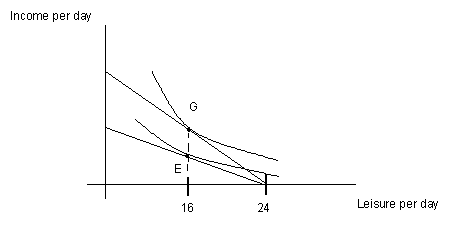 If a worker receives $5 per hour and chooses point E, daily income at this equilibrium point is:$40$65$80$120The Condorcet Paradox illustrates Arrow's Impossibility Theorem by showing that pairwise majority voting schemes:Leads to dictatorial ruleViolates the condition that social preferences be transitiveViolates the independence of irrelevant alternativesIs inconsistent with the principle of unanimityWhich of the following would result in a decrease in the quantity demanded of Nestle Purina dog food? Assume that this product acts as a normal good.The world enters an economic recession and the unemployment rate increases dramatically. A study is released to the public that shows Purina contains a compound which can be harmful to dogs in large concentrations. The largest seller of Purina to consumers, PetSmart, decides to increase the price of the dog food from $5 per bag to $10 per bag. Iams, one of Purina's competitors, releases a new formulation of dog food along with an aggressive marketing campaign.Amin wins a $150 Visa prepaid debit card in his school lottery. Normally, he allocates at least 50% of his earnings into his investment portfolio. However, since he wasn't expecting the money, he decides to make an exception. The very next day, he spends all of the money on bonsai trees, ramen, and lottery tickets. What behavioral economic phenomenon explains Amin's decision?sunk costs gambler's fallacy endowment effect mental accountingThe community of Selma, Kansas just built a small hydroelectric plant in a nearby river using the latest innovative renewable energy technology. The dam is connected to the local power supply. Sometimes, the needs of the community are exceeded and excess power is sold to the company Kansas's power grid. Which of the following is not an externality associated with Selma's new hydroelectric dam?The decrease in air pollution associated with decreased dependence on fossil fuel energy The endangerment of a species of fish that previously occupied the area of the hydroelectric dam The profits the city of Selma makes from its sale of excess power The increase in tourism stemming from the attraction of the sophisticated hydroelectric damThe "Miracle of Aggregation" of voting, whereby a population of 99% uniformed and 1% informed voters will still vote for the same outcome as a 100% informed population, is a common argument used to defend democratic voting on economic issues. Which of the following is a valid counterargument to the Miracle of Aggregation?The "miracle of aggregation" model assumes that uninformed voters make random errors. This, in fact, is not true: behavioral economics shows that uniformed voters make predictable, systemic errors guided by biases. The voting population of most countries is not sufficiently large to ensure that this law of large numbers is true. Voting populations of countries are small enough that random statistical variations can produce results that deviate from those predicted by this theory. The voting populations of most modern countries already have a very high percentage of informed voters, so this is a superfluous means of explaining a well-understood phenomenon. This model assumes that the transfer of information takes time, but with today's technology and Internet access, most information is communicated almost immediately.One week, a firm receives $9,000 from its customers. It must pay $1,000 in taxes on products and $500 in taxes on production. It receives $100 in subsidies on products and $50 in other subsidies. Which of the following is equal to $7,650?The value of its products sold at market prices The value of its products sold at basic prices The value of its products sold at factor cost None of the aboveWhich of the following statements about people who rent out land for animals to graze on is true?The whole income of these people is economic rent because land as a whole is in perfectly inelastic supply. The whole income of these people is transfer earnings, because if the rent was any lower they would not bother to rent out their land.The income of these people is divided between economic rent and transfer earnings, and some people have higher transfer earnings and lower economic rent than others. The income of these people is divided between economic rent and transfer earnings, and the proportion of this income which is economic rent is the same for all of them.Which of the following best characterizes Marshallian demand?Maximize expenditure to deliver a fixed level of utility Minimize expenditure to deliver a fixed level of utilityMaximize utility for a fixed level of wealthMinimize utility for a fixed level of wealthThe contract curve of an Edgeworth box is:A set of points on the Pareto setA set of points in the Edgeworth box but not on the Pareto setA set of points not in the Edgeworth box and not on the Pareto setA single point in the Edgeworth boxAssume that the market for fast food workers is in equilibrium at a wage of $9.50. Congress passes a law imposing a minimum wage of $10.00 per hour in the fast food labor market. What is the effect of this change on that labor market?The labor demand curve will shift to the left. The quantity of labor demanded will fall. Unemployment will increase by the decrease in quantity of labor demanded. Unemployment will increase by the increase in the quantity of labor supplied.Which country would you expect to have the highest Gini Coefficient?Iceland United Kingdom Mexico SwedenWhat is the definition of a Veblen good?When the price increases, demand increases When the price increases, demand decreases When demand increases, price increases When demand increases, price decreasesWhich of the following is the best investment to make, assuming you are willing to spend $1000? Assume all opportunities represent points along the same 2-dimensional indifference curve.A 10-year municipal bond that costs $1000 Ten shares of Apple stock costing $100 each $1000 for a 5% stake in your friend's start-up cryptocurrency exchange platform Answer cannot be determined from the given informationAngelina is planning for her retirement and has standard indifference curves for consumption today and consumption tomorrow. When the substitution effect outweighs the income effect, an increase in the interest rate will:Increase the amount she savesDecrease the amount she savesLeave her savings unchangedAny of the above is possibleWhich of the following statements is true:At every point on an indifference curve At every point on a budget constraint At every point on an indifference curve At every point on a budget constraint Part II: MacroeconomicsSuppose the Bureau of Labor Statistics forecasts inflation. Consequently, the Federal Reserve, concerned about inflation, seeks to raise interest rates. Which of the following choices would not have the desired effect? Increase the Federal Funds RateSell its holdings of US Treasury notes to one of its member banksQuantitative easing Increase the reserve requirement According to economist Thomas Sowell, a government regulation which mandates child safety seats on commercial airplanes would be more likely to actually increase the number of lives lost ifthe cross-elasticity of automobile travel with respect to the price of airline fares is relatively largeairline travel is an inferior goodairline travel is a normal goodthe own-price elasticity for automobile travel is unit elastic Unlike the GDP deflator, the CPI includes the prices of:Goods purchased by firmsGoods purchased by the governmentExported goodsImported goodsThe country of HPEC can reduce its trade deficit in the long run byImposing import tariffsII.  Providing export subsidiesIII. Providing saving incentives to citizensIV. Providing investment incentives to citizensI or IIIIIIVI, II, III or IV  As the substitutability of HPEC assets and other countries’ assets rises, a given increase in government spending in HPEC will lead to a ______ increase in interest rates and ________ crowding-out of domestic investment.Greater; moreGreater; lessSmaller; moreSmaller; lessIf there is a general decline in liquidity within the money market in the U.S., then it can be expected that:the federal funds rate will rise and the long-term interest rate would rise consequently banks will increase their interbank lending the federal funds rate will rise and the Federal Reserve will likely increase the supply of liquidity to the banks the federal funds rate will fallWhen economists use the Paasche index to determine consumer price index (CPI), one defining aspect of the resulting CPI is thatthe general price level is overestimated the general price level is underestimated item substitution bias has been removed none of the aboveThe price of a Treasury bond has fallen. This could be because:A year has passed since its issuance, so its maturity date is a year closer.The Treasury has paid some of its outstanding debt.Congress has passed a budget that increases the size of the deficit.All of the above could explain the fall in the price of the treasury.Questions 39 – 40 refer to the CLOSED economy of Madagascar in which saving andinvestment are as follows:Where r is in percentage points (i.e. if r = 2, that means 2%) and saving and investmentare in thousands of dollars.The equilibrium interest rate, level of investment is:2%, $5004% $7505%, $100010%, $2000It is a year later, and you notice that now, in Madagascar, saving and investment are as follows:  and . What combination of policies could explain the change in the investment and saving functions?An investment tax credit that reduces public savingA saving incentive that reduces public savingA reduction in the budget deficit that increases investor confidenceAn increase in the budget deficit that reduces investor confidenceWhich of the following equations represents a variable X that behaves like a random walk? (the subscripts represent time, “a” is a constant, and ““ is noise).Following the November midterm elections, the Financial Times reported that Wall Street's principal metric for the implied volatility of the S&P 500 Index had dropped to its lowest level in three weeks, an indication that investors expected the results of the midterm elections. What is meant by the implied volatility of the S&P 500 index? Volatility of…the S&P 500 index relative to real-time global markets.the S&P 500 index, as determined from historical price levels. the S&P 500 index which is classified as a backward-looking measure of volatility after using the Black-Scholes Option Pricing formula. the S&P 500 index which is classified as a forward-looking measure of volatility after using the Black-Scholes Option Pricing formula.Someone can raise the normative argument that maximizing social surplus may have a negative effect on society becausethere is often too much surplus surplus maximization is inefficientsurplus does not equate willingness to paysurplus may be distributed unfairly, even if it is Pareto efficientThe Solow growth model is based on the assumption that:savings, population growth, and technological change affect output over time output is determined at a point in time output is determined with fixed amounts of capital and labor, and so coheres with a Leontief production function there is a static allocation, production, and distribution of the economy’s outputA time-inconsistency problem within macroeconomic policy can arise when the policymaker:has no discretion has discretion to act their best in a situation, based on their own experience has discretion in the short run but follows a general principle in the long run is made to follow a strict and inflexible ruleScholars on Middle East politics and policy, such as Harvard University’s Professor Tarek Masoud, have studied several repercussions of the U.S.-led coalition against Iraq in 2003. One such effect was the eradication of Iraq’s capital stock. In the long-run, economists would likely predict that Iraq’s capital-labor ratio would:decrease because of a leftward shift in the savings per capita curvesee no change increase because of a rightward shift in the savings per capita curve increase because of a rightward movement in the savings per capita curveAssume Boeing purchases one "Black Box" from a separate company, Company B, for $60,000 and a jet engine from a separate company, Company J, for $20 million, and that Boeing puts all of these items in/on a plane that it sells for $87 million. Therefore, the amount of money that should ultimately be counted in GDP is: $87 million$107,060,000 million$87 million minus Company B and Company J's costs$107,060,000 million minus the costs of all three companiesWhich of the following raises GDP in 2019?The December 2019 purchase of a Tudor home that was built in 1943.Imputed value, determined February 2019, of an owner-occupied house built 1977. A firm's sale of a good that had been in inventory since 2017.None of the above.Which of the following are both part of the U.S. Federal Reserve's Dual Mandate? Stabilizing the inflation rate and stabilizing the unemployment rate at a level that is consistent with maximum sustainable employment Stabilizing the inflation rate and stabilizing the U.S. dollar's exchange rate Stabilizing the unemployment rate at a level that is consistent with maximum sustainable employment and stabilizing the U.S. dollar's exchange rate All three ideas are part of the Fed's dual mandateWhat is the biggest factor in the fact that the U.S. grew faster than the world economy from 1995-2000? Investment in IT capital Improvements in quality of labor Improvements in the quantity of labor The stock market boomWhich of the following was not one component of the three arrows of Japanese Abeconomics as of 2012? Quantitative easing to end deflationGovernment purchases to stimulate economyIncreased regulation of tradeLabor market reformsSuppose an economy is in a long-run equilibrium characterized as some steady state of a “saving trap” model. A plague kills a large share of the labor force L, but does not harm the physical capital stock K. Also, the population growth rate immediately before and just after the plague remains at n, so the plague generates a one-time drop in the level of the labor force L but no change in its growth rate. Which of the following may occur in response to this plague?An immediate increase in the level of output per worker Y/LA permanent increase in the level of output per worker Y/LA permanent reduction in k* (relative to the pre-plague k*) towards the zero-output equilibrium, which is a stable steady state.A and B onlyConsider an economy that is in steady state and that is described by the Solow Model. The rate of growth of technological progress is g is 0.02, the depreciation rate δ is 0.02 and the population growth rate n is negative, at n = 0.02. The savings rate s is 0.10. The value of α in the production function is 0.50. What is the steady-state value of capital per effective unit of labor k*?252.78156.250.25In the Keynesian Cross diagram, if the consumption function is given by C = 100 + 0.6(Y  T), planned investment I is 100, G is 100, and T is 100, then equilibrium output Y is:300400600750Over the next 30 years, which of the following (relative to GDP) is expected to contribute to changes in the federal deficit?Decrease in healthcare spending Decrease in income tax revenues Increase in net interest Decrease in net interestAssume that taxes T have decreased. Before this change, the economy was at the long-run level of output Y. In the short run, under the standard assumptions for the IS and LM curves, this change would be expected to the real interest rate r and output Y.raise; raiseraise; reducereduce; raisereduce; reduceWhich of the following is a major weakness of the gold standard?It does not allow for discretionary fiscal policy It does not allow for monetary policy It hindered trade between countries It boosted trade between monopolistic countriesAfter a country goes from disallowing trade in coffee with other countries to allowing trade in coffee with other countries, the domestic price of coffee will be greater than the world price of coffee the domestic price of coffee will be lower than the world price of coffee the domestic price of coffee will equal the world price of coffee the world price of coffee does not matter; the domestic price of coffee prevailsWhich of the following is false about the Standard and Poor's 500 index?The index is weighted based on market caps of its constituent companies.The index tracks the value of the 500 highest price-per-share companies traded on the New York Stock Exchange.The index has had a positive average correlation coefficient with the DJIA over the past 15 years.The index is less sensitive to changes in price of individual companies than the DJIA is.During a period of high volatility, investors expect to experience which of the following?A high degree of fluctuation in the prices of stocks on the stock market A drop in share prices of small-cap and an increase in share prices of large-cap companies A precipitous drop in trade volumes Decrease in lower-risk (bond) trading and increase in higher-risk (stock) tradingEach…Will Receive…Correct AnswerOne (1) pointIncorrect AnswerZero (0) points